London Museum Development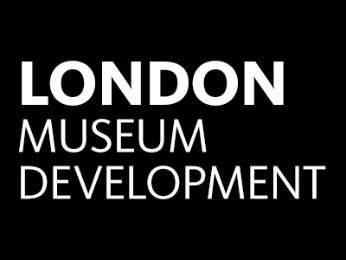 Museum Re-opening grants 2020Application Form Applications will be considered on a rolling basis until all the remaining grants are awarded. The last opportunity to submit applications is: 12.00 noon on Monday 02 November 2020 to: mdgrants@museumoflondon.org.uk. Please note applications submitted after this deadline will not be accepted.It is essential that you read the Guidelines for Applicants before filling in this form. Please read the application form carefully and fill in all aspects of the form. Please put the name of the grant you are applying for into the subject header when submitting your application to us via the email address above.1. Your organisation1. Your organisation1. Your organisation1. Your organisationName of Organisation:Address of Organisation:Contact name:Job Title:Contact email address:Contact telephone number:Is your museum within the City of London & 32 London Boroughs?YesNoWhich Borough are you based in?Is your museum within the City of London & 32 London Boroughs?Is your museum fully accredited or holds Provisional status?YesNoAccreditation Number:Is your museum fully accredited or holds Provisional status?Is your museum officially ‘Working Towards Accreditation’?YesNoTemporary Accreditation Number:Is your museum officially ‘Working Towards Accreditation’?Has your museum been awarded any Covid related Emergency Funding to date? e.g from your Local Authority, ACE, NLHF etcYesNoEmergency funding awarded:Please submit your current Forward Plan to support your application.Please submit your current Forward Plan to support your application.Please submit your current Forward Plan to support your application.Please submit your current Forward Plan to support your application.2. Your risk assessment:2. Your risk assessment:2. Your risk assessment:2. Your risk assessment:Does your museum employ more than 5 people?YesNoNumber of employeesDoes your museum employ more than 5 people?Have you carried out a risk assessment in preparation for re-opening?YesNoPlease attach a copy of your risk assessment with this application:Have you carried out a risk assessment in preparation for re-opening?If your museum employs fewer than 5 people and you do not have to write a risk assessment please complete the table below, in relation to the nine museum considerations set out for a museum to reopen set out in the NMDC Museum guidelines for re-opening:If your museum employs fewer than 5 people and you do not have to write a risk assessment please complete the table below, in relation to the nine museum considerations set out for a museum to reopen set out in the NMDC Museum guidelines for re-opening:If your museum employs fewer than 5 people and you do not have to write a risk assessment please complete the table below, in relation to the nine museum considerations set out for a museum to reopen set out in the NMDC Museum guidelines for re-opening:If your museum employs fewer than 5 people and you do not have to write a risk assessment please complete the table below, in relation to the nine museum considerations set out for a museum to reopen set out in the NMDC Museum guidelines for re-opening:Government has clearly announced that museums and galleries can re-open.YesNoBrief comment on your organisational readiness to re-open.Government has clearly announced that museums and galleries can re-open.From 04 July 2020Security of workers, public and sites can be sufficiently maintained in light of any operational changes to account for COVID-19	YesNoWorkforce* safety and wellbeing can be supported	YesNoPublic safety** can be assured	YesNoBuildings and processes can be adapted to support re-opening	YesNoThe business case support re-opening	YesNoMuseums are confident that visitors will return, and they can provide services in keeping with their public purpose.	YesNoTransport systems can support museum visitors, workers’ travel and supply chains while noting adaptations to normal practice may be required based on available guidance at the time of re-opening.	YesNoLocal context, including location, museum offer, constitution and business model permit	YesNo*Workforce is taken to include volunteers and other contract workers working in and around museum buildings**indicating that museums feel confident that risks have reasonably been assessed and mitigated*Workforce is taken to include volunteers and other contract workers working in and around museum buildings**indicating that museums feel confident that risks have reasonably been assessed and mitigated*Workforce is taken to include volunteers and other contract workers working in and around museum buildings**indicating that museums feel confident that risks have reasonably been assessed and mitigated*Workforce is taken to include volunteers and other contract workers working in and around museum buildings**indicating that museums feel confident that risks have reasonably been assessed and mitigated2. Basic information on your Project2. Basic information on your ProjectTitle of project:Planned project start date:Planned project end date:Total Grant sought from the LMD (min £500, max £2000):£3. Further information on your Project3. Further information on your Project3. Further information on your Projecta. Please provide a brief description of what will be covered by this application (no more than 300 words):a. Please provide a brief description of what will be covered by this application (no more than 300 words):a. Please provide a brief description of what will be covered by this application (no more than 300 words):b. Please indicate which of the following actions will be covered by your application:b. Please indicate which of the following actions will be covered by your application:b. Please indicate which of the following actions will be covered by your application:b. Please indicate which of the following actions will be covered by your application:Actions and/or equipment to facilitate enhanced cleaning and hygiene for workforce and the publicYesNoNoModifications to enable social distancing e.g. installation of screens and barriersYesNoNoSignage to enhance public safetyYesNoNoPurchase of additional equipment e.g. contact payment systems or systems to allow timed ticketingYesNoNoDigital solutions e.g. apps for use in gallery or upgrades to websites to ensure clear communication with the publicYesNoNoTraining for the workforce e.g. regarding re-opening protocols, management of spaces etcYesNoNoPurchase of PPE for workforceYesNoNoMaintenance issues arising from the prolonged closure periodYesNoNoCollection care issues (e.g. pest control) arising from the prolonged closure periodYesNoNoNew visitor experience initiatives to ensure a worthwhile and safe visit for the publicYesNoNoMarketing costs e.g. reprint of leaflets etcYesNoNoUpgrades to computer systems to allow home working where possible Not sure about this oneYesNoNoOther – please describe any other costs below:YesNoNoc.  Please describe how your museum’s finances have been affected by the Covid crisis and what medium to long term effects are anticipated.c.  Please describe how your museum’s finances have been affected by the Covid crisis and what medium to long term effects are anticipated.c.  Please describe how your museum’s finances have been affected by the Covid crisis and what medium to long term effects are anticipated.c.  Please describe how your museum’s finances have been affected by the Covid crisis and what medium to long term effects are anticipated.d. Please describe the impact that an award through the re-opening grants programme would have on your ability to re-open the museum. (no more than 300 words)d. Please describe the impact that an award through the re-opening grants programme would have on your ability to re-open the museum. (no more than 300 words)d. Please describe the impact that an award through the re-opening grants programme would have on your ability to re-open the museum. (no more than 300 words)d. Please describe the impact that an award through the re-opening grants programme would have on your ability to re-open the museum. (no more than 300 words)4. Project Costs4. Project Costs4. Project Costs4. Project Costsa. Is your museum VAT registered?YesNoPlease note:a. Is your museum VAT registered?If you are registered for VAT, your project costs should not include VAT If you are not registered for VAT, your project costs should include VATThe LMD Team’s obligation does not extend to paying any amounts in respect of VAT in addition to the grant.b. Overall Project Costsb. Overall Project Costsb. Overall Project Costsb. Overall Project CostsPlease add additional lines as needed.Please add additional lines as needed.Please add additional lines as needed.Please add additional lines as needed.5. Skill Sharing5. Skill Sharing5. Skill Sharing5. Skill SharingPlease indicate how you intend to share learning from involvement in the scheme with the wider museum community:Please indicate how you intend to share learning from involvement in the scheme with the wider museum community:Please indicate how you intend to share learning from involvement in the scheme with the wider museum community:Please indicate how you intend to share learning from involvement in the scheme with the wider museum community:a. Participate in skills sharing events as required: YesNoAny comments:a. Participate in skills sharing events as required: b. Write a case study for the LMD Team and Arts Council England:YesNoAny comments:b. Write a case study for the LMD Team and Arts Council England:c. OtherYesNoEvidence provided:c. OtherIf other, please describe:6. Submitting your application 6. Submitting your application a. Application Declarationa. Application DeclarationThe following declaration must be signed by the senior officer responsible for this project:The following declaration must be signed by the senior officer responsible for this project:Name (please print):Job Title:Signature:Date:b. Please attach a copy of your written risk assessment to this application if you employ more than 5 people.b. Please attach a copy of your written risk assessment to this application if you employ more than 5 people.c. Please attach a copy of your Forward Plan (or equivalent) to support your application.c. Please attach a copy of your Forward Plan (or equivalent) to support your application.Our policy regarding use of information: Our policy regarding use of information: 